ÖĞRENCİ BİLGİ FORMUNOT: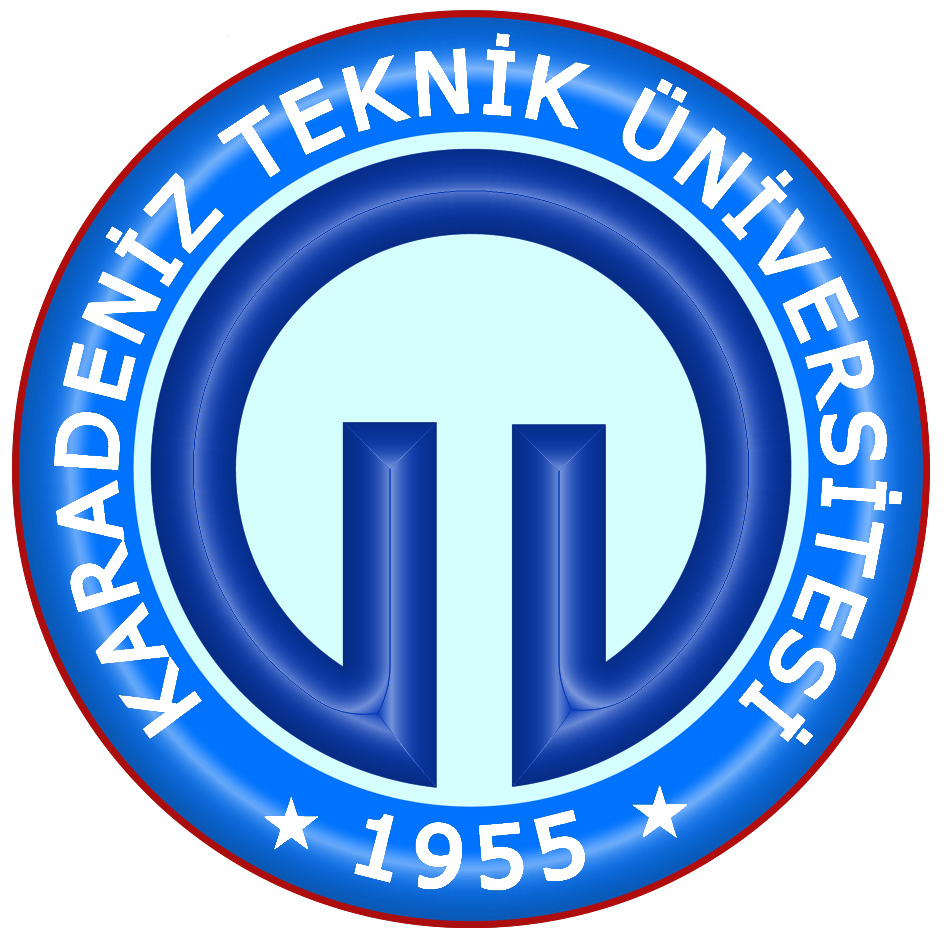 KARADENİZ TEKNİK ÜNİVERSİTESİFarabi Kurum Koordinasyon Ofisi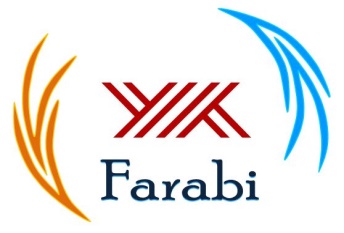 Adı - SoyadıT.C. Kimlik NoÖğrenci NumarasıDoğum TarihiCinsiyetiUyruğuÖğrencinin KurumuKaradeniz Teknik ÜniversitesiBölüm Alan KoduDaha Önce Okuduğu Yıl SayısıÖğrencinin Genel Not OrtalamasıÖğrencinin Gideceği KurumÖğrencinin İletişim BilgileriÖğrenim Kademesi (Ön lisans, Lisans, Yüksek Lisans, Doktora) Daha Önce Farabi Programına Katılıp KatılmadığıHayırDaha Önce Erasmus Programından Faydalanıp FaydalanmadığıHayırAçıklamalar